Paratransit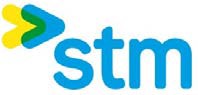 List of favourite addresses Automated servicesUser name: User file number:Write up to eight addresses  Do not write your home addressInclude your address number and borough or municipalityInsert apartment number, if applicableIndicate phone number, if applicableSpecify whether this phone number should be used to send voice messages when you leave this address. E.g., imminent arrival when leaving from your favourite office address. Specify YES or NO.Once your list is complete, keep a copy as a reference.Then fax the form to 280-6313 or send it by email to adresses.favorites@stm.info You can also mail the form to us at the following address:STM — Paratransit Favourite Addresses 3111 Jarry Street East                                              Montréal, Québec H1Z 2C2Note: the borough name or municipality must be included. For example, if this is not specified, it will be impossible for us to determine whether you mean 9th Avenue in Lachine, Pointe-aux-Trembles, or Rosemont.Address #Address (number and street)Apt. #Borough or municipalityPhone numberUse voice message  Address 1:Address 2:Address 3:Address 4:Address 5:Address 6:Address 7:Address 8: